Publicado en Sant Vicenç de Castellet  (Barcelona)  el 23/01/2023 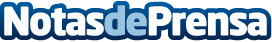 Repara tu Deuda cancela 62.512€ en Sant Vicenç de Castellet  (Barcelona) con la Ley de Segunda OportunidadCristian era pintor, autónomo, tenía gente a su cargo y se endeudó durante la crisis del año 2008Datos de contacto:David Guerrero655956735Nota de prensa publicada en: https://www.notasdeprensa.es/repara-tu-deuda-cancela-62-512-en-sant-vicenc Categorias: Nacional Derecho Finanzas Cataluña http://www.notasdeprensa.es